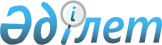 Об утверждении регламента государственной услуги в области семеноводства
					
			Утративший силу
			
			
		
					Постановление акимата Мангистауской области от 15 января 2013 года N 11. Зарегистрировано Департаментом юстиции Мангистауской области 14 февраля 2013 года N 2220. Утратило силу постановлением акимата Мангистауской области от 15 августа 2013 года № 244

      Примечание РЦПИ.

      В тексте сохранена авторская орфография и пунктуация.      Сноска. Утратило силу постановлением акимата Мангистауской области от 15.08.2013 № 244.      В соответствии с законами Республики Казахстан от 27 ноября 2000 года «Об административных процедурах», от 23 января 2001 года «О местном государственном управлении и самоуправлении в Республике Казахстан», акимат области ПОСТАНОВЛЯЕТ:



      1. Утвердить прилагаемый регламент государственной услуги «Аттестация производителей оригинальных, элитных семян, семян первой, второй и третьей репродукций и реализаторов семян».



      2. Областному управлению сельского хозяйства (Едилова Г.) обеспечить государственную регистрацию данного постановления в органах юстиции, его официальное опубликование в средствах массовой информации и размещение на интернет - ресурсе акимата Мангистауской области.



      3. Контроль за исполнением настоящего постановления возложить на заместителя акима области Муханова К.К.



      4. Настоящее постановление вступает в силу со дня государственной регистрации в органах юстиции и вводится в действие по истечении десяти календарных дней после дня его первого официального опубликования.      Аким области                            Б. Мухамеджанов

 

       «СОГЛАСОВАНО»

      Исполняющий обязанности 

      начальника областного управления

      сельского хозяйства

      Г. Едилова

      15 января 2013 года

Утвержден

постановлением акимата

Мангистауской области

от 15 января 2013 года № 11

  

Регламент государственной услуги «Аттестация производителей оригинальных, элитных семян, семян первой, второй и третьей репродукций и реализаторов семян» 

1. Основные понятия

      1. В настоящем регламенте государственной услуги «Аттестация производителей оригинальных, элитных семян, семян первой, второй и третьей репродукций и реализаторов семян» (далее - Регламент) используются следующие понятия:



      1) потребитель – юридическое и физическое лицо;



      2) комиссия – экспертная комиссия создаваемая постановлением акимата Мангистауской области, с численным составом не менее пяти человек. 

2. Общие положения

      2. Государственная услуга «Аттестация производителей оригинальных, элитных семян, семян первой, второй и третьей репродукций и реализаторов семян» (далее – государственная услуга) оказывается государственным учреждением «Областное управление сельского хозяйства» (далее – Управление).



      3. Форма оказываемой государственной услуги: не автоматизированная.



      4. Государственная услуга оказывается бесплатно.



      5. Государственная услуга оказывается на основании: подпункта 4) статьи 6 - 1 Закона Республики Казахстан от 8 февраля 2003 года «О семеноводстве», постановлениями Правительства Республики Казахстан от 30 ноября 2011 года № 1393 «Об утверждении Правил аттестации некоторых субъектов в области семеноводства», от 5 мая 2011 года № 485 «Об утверждении стандартов государственных услуг в области фитосанитарной безопасности и семеноводства и внесении изменений и дополнения в постановление Правительства Республики Казахстан от 20 июля 2010 года № 745».



      6. Результатом оказываемой государственной услуги является выдача свидетельства об аттестации на бумажном носителе по форме, согласно приложению 1 к настоящему Регламенту, либо мотивированный письменный отказ.



      7. Государственная услуга оказывается физическим и юридическим лицам, осуществляющим деятельность в области семеноводства. 

3. Требования к порядку оказания государственной услуги

      8. Государственная услуга оказывается Управлением, находящегося по адресу: Мангистауская область, город Актау, 23 микрорайон 100 дом, в рабочие дни, кроме выходных и праздничных дней, с 9.00 до 18.30 часов, с перерывом на обед с 13.00 до 14.30 часов, без предварительной записи и ускоренного обслуживания.

      Полная информация о порядке оказания государственной услуги располагается на интернет - ресурсе Министерства сельского хозяйства Республики Казахстан www.minagri.kz и на сайте Управления www.selmangystau.gov.kz.



      9. Сроки оказания государственной услуги:



      1) срок оказания государственной услуги не должен превышать тридцати календарных дней с момента сдачи потребителем необходимых документов, определенных в пункте 12 настоящего Регламента;



      2) максимально допустимое время ожидания до получения государственной услуги, оказываемой на месте в день обращения потребителя – не более 30 минут;



      3) максимально допустимое время ожидания при получении документов - не более 30 минут.



      10. Основанием для отказа в предоставлении государственной услуги является:



      1) непредставление потребителем документов, указанных в пункте 12 настоящего Регламента;



      2) несоответствие потребителя квалификационным требованиям, указанным в приложении 2 к настоящему Регламенту.



      11. Этапы оказания государственной услуги с момента получения заявления от потребителя для получения государственной услуги и до момента выдачи результата государственной услуги:



      1) потребитель подает заявление в Управление;



      2) канцелярия Управления регистрирует заявление и представляет на рассмотрение руководителю Управления;



      3) руководитель Управления ознакомливается с документами и определяет ответственного исполнителя Управления;



      4) ответственный исполнитель Управления проверяет документы, направляет на рассмотрение комиссии, а в случае неполноты представленных документов готовит письменный мотивированный отказ;



      5) комиссия изучает представленные документы, определяет  степень соответствия потребителя квалификационным требованиям, оформляет решение комиссии в форме протокола и передает ответственному исполнителю Управления;



      6) ответственный исполнитель Управления готовит проект постановления акимата Мангистауской области, присваивает статус, оформляет свидетельство об аттестации или мотивированный письменный отказ и направляет руководителю Управления для подписания;



      7) руководитель Управления подписывает свидетельство об аттестации или мотивированный письменный отказ и направляет в канцелярию Управления;



      8) канцелярия Управления регистрирует в книге регистрации и выдает результат оказания государственной услуги потребителю. 

4. Описание порядка действий (взаимодействия) в процессе оказания государственной услуги

      12. Для получения государственной услуги потребитель представляет в Управление следующие документы:



      1) заявление установленного образца по форме согласно приложению 3 к настоящему Регламенту;



      2) копию свидетельства о государственной регистрации (перерегистрации) юридического лица или копию документа, удостоверяющего личность физического лица;



      3) копию идентификационного документа на земельный участок (реализаторы семян не представляют);



      4) документы, подтверждающие соответствие физического или юридического лица квалификационным требованиям, установленным в приложении 2 к настоящему Регламенту;



      5) список специалистов, непосредственно занимающихся производством семян.



      13. Потребителю выдается расписка о приеме соответствующих документов с указанием:



      1) номера и даты приема документов;



      2) вида запрашиваемой государственной услуги;



      3) количества и названий приложенных документов;



      4) даты (времени) получения государственной услуги и места выдачи документов;



      5) фамилии, имени, отчества ответственного должностного лица Управления, принявшего заявление.



      14. В процессе оказания государственной услуги задействованы следующие структурно - функциональные единицы (далее – СФЕ):



      1) канцелярия Управления;



      2) руководитель Управления;



      3) ответственный исполнитель Управления;



      4) Комиссия.



      15. Текстовое табличное описание последовательности и взаимодействие административных действий (процедур) каждой СФЕ с указанием срока выполнения каждого административного действия (процедуры) приведено в приложении 4 к настоящему Регламенту.



      16. Схема, отражающая взаимосвязь между логической последовательностью административных действий в процессе оказания государственной услуги и СФЕ, приведена в приложении 5 к настоящему Регламенту. 

5. Ответственность должностных лиц, оказывающих государственную услугу

      17. Ответственным лицом за оказание государственной услуги является руководитель Управления (далее – должностное лицо).

      Должностное лицо несет ответственность за реализацию оказания государственной услуги в установленные сроки в соответствии с законодательными актами Республики Казахстан.

 

Приложение 1

к регламенту государственной услуги

«Аттестация производителей оригинальных,

элитных семян, семян первой, второй и третьей

репродукций и реализаторов семян» 

 

  

Свидетельство об аттестации № ______      Выдано_________________________________________________________

            (указываются полное наименование юридического или _____________________________________________________________________

фамилия, имя, отчество физического лица)которому постановлением местного исполнительного органа

__________________________ области (города республиканского значения,

столицы) от «___» _______ 20__ года № ____ присвоен статус _________

____________________________________________________________________

(указывается один из видов присваиваемого статуса)по производству и реализации семян (для реализаторов семян - только

реализация семян) ___________________________________________________

                  (указываются наименование сельскохозяйственного

_____________________________________________________________________

растения, количество сортов (по производителям оригинальных семян 

____________________________________________________________________

количество сортов не указывается))Руководитель ______________________________________ ____________

                  (фамилия, имя, отчество)           (подпись)

 Должность ___________________________________________________________Дата выдачи «___» ________ 20__ года

М.П.

 Действительно до «___» ________ 20__ года

 

Приложение 2

к регламенту государственной услуги

«Аттестация производителей оригинальных,

элитных семян, семян первой, второй и третьей

репродукций и реализаторов семян»

  

Квалификационные требования, предъявляемые к производителям оригинальных семян, элитно - семеноводческим хозяйствам, семеноводческим хозяйствам, реализаторам семян

 

      1. Требования, предъявляемые к производителям оригинальных семян, включают:



      1) наличие площади пашни для ведения производства оригинальных семян в соответствии с требованиями, предъявляемыми к их производству (на орошаемых землях - водообеспеченной севооборотной пашни);



      2) наличие освоенных семеноводческих севооборотов, заложенных в соответствии с научно - обоснованными рекомендациями для конкретной почвенно-климатической зоны с учетом особенностей сельскохозяйственного растения, по которому ведется производство оригинальных семян, и прошедших не менее одной ротации;



      3) наличие семеноводческих посевов в общей посевной площади - не менее 30 процентов;



      4) наличие опыта работы по производству оригинальных семян (первичному семеноводству) - не менее 6 лет;



      5) наличие сортовой агротехники, соответствующей научно - обоснованным рекомендациям по возделыванию сельскохозяйственных культур для конкретной почвенно - климатической зоны;



      6) отсутствие карантинных объектов на территории производителя оригинальных семян, подтвержденное государственным инспектором по карантину растений Комитета государственной инспекции в агропромышленном комплексе Министерства сельского хозяйства Республики Казахстан, при этом карантинные объекты должны отсутствовать на территории производителя оригинальных семян также и в период не менее трех лет до момента аттестации;



      7) наличие не менее одного специалиста - селекционера по культуре с опытом работы не менее пяти лет или наличие договора с физическим или юридическим лицом, осуществляющим научно - исследовательские работы в области селекции сельскохозяйственных растений, на осуществление совместной работы по производству оригинальных семян;



      8) наличие не менее одного агронома - семеновода и специалиста по каждой культуре, а также не менее трех человек технического персонала, владеющего специфическими методами работы по семеноводству культуры и сорта;



      9) обеспечение производства оригинальных семян в строгом соответствии со схемами, учитывающими биологические признаки и свойства культуры и сорта;



      10) наличие исходного семенного материала сорта (маточных насаждений для производителей саженцев плодовых, ягодных культур и винограда) в ассортименте и объемах, необходимых для производства планируемого количества оригинальных семян с целью последующего обеспечения производства элитных семян;



      11) наличие страховых фондов семян от потребности:

      для закладки первичных звеньев - 100 процентов;

      для суперэлиты - 50 процентов;



      12) наличие на праве собственности, лизинга либо в  имущественном найме (долгосрочная аренда) специализированной селекционной и семеноводческой техники для обеспечения всего комплекса работ по производству оригинальных семян видов сельскохозяйственных растений, по которым ведется производство оригинальных семян;



      13) наличие специализированных токов, крытых асфальтированных площадок, складских помещений (прикопочных площадок для плодовых, ягодных культур и винограда), специальной тары, позволяющей размещать партии семян, не допуская их смешения;



      14) ведение по каждому сорту сельскохозяйственных растений, по которому ведется производство оригинальных семян, учета количества и качества, происхождения произведенных, реализованных и использованных в собственном хозяйстве оригинальных семян (акты посева, браковки, сортовых, видовых и фитопатологических прополок (прочисток), приемки и (или) апробации посевов, уборки, оприходования, очистки и подработки, реализации оригинальных семян, журнал учета семян (который должен быть пронумерован, прошит и подписан государственным инспектором по семеноводству областной территориальной инспекции Комитета государственной инспекции в агропромышленном комплексе Министерства сельского хозяйства Республики Казахстан), удостоверения о кондиционности семян, аттестаты на семена);



      15) ведение документации по сорту, отражающей метод выведения сорта, сведения о родительских формах, отличительных характеристиках признаков сорта;



      16) обеспечение сохранности материалов учета по семеноводству в течение не менее шести лет.



      2. Требования, предъявляемые к элитно - семеноводческим хозяйствам, включают:



      1) наличие освоенных семеноводческих севооборотов, заложенных в соответствии с научно - обоснованными рекомендациями для конкретной почвенно-климатической зоны с учетом особенностей сельскохозяйственного растения, по которому ведется производство элитных семян, и прошедших не менее одной ротации;



      2) наличие сортовой агротехники, соответствующей научно - обоснованным рекомендациям по возделыванию сельскохозяйственных культур для конкретной почвенно-климатической зоны;



      3) наличие семеноводческих посевов в общей посевной площади - не менее 25 процентов;



      4) урожайность за последние три года - выше среднеобластной;



      5) наличие опыта работы по семеноводству - не менее четырех лет;



      6) обеспечение удельного веса основного вида деятельности в общем объеме производства (элитное семеноводство) - не менее 25 процентов;



      7) количество, возделываемых культур, по которым ведется семеноводство – не более 4;



      8) количество сортов по каждой культуре, по которым ведется семеноводство в соответствии с предметом аттестации - не более 3;



      9) наличие страховых фондов семян от потребности для закладки суперэлиты – 50 процентов;



      10) наличие плана сортообновления по культурам и сортам;



      11) наличие схем по выращиванию семян сортов, включенных в перечень районированных;



      12) организация учета и ведение документации, в которой отражаются все виды работ по выращиванию семенного материала и его качественные показатели;



      13) наличие исходного семенного материала (оригинальных семян) районированных и перспективных сортов в ассортименте и объемах, для производства запланированного количества элитных семян;



      14) наличие договора с производителем оригинальных семян о поставке оригинальных или суперэлитных семян районированных и перспективных сортов в ассортименте и объемах, для производства запланированного количества элитных семян, на срок не менее двух лет с момента подачи заявления на аттестацию;



      15) наличие договора с физическим или юридическим лицом, осуществляющим научно-исследовательские работы в области селекции сельскохозяйственных растений, на научное сопровождение производства элитных семян;



      16) наличие на праве собственности, лизинга либо в имущественном найме (долгосрочная аренда) сельскохозяйственной техники, включая семяочистительную технику и технику для протравливания семян, для обеспечения комплекса работ по производству планируемого объема элитных семян;



      17) наличие специализированных токов, крытых асфальтированных площадок, складских помещений, позволяющих размещать партии семян, не допуская их смешения;



      18) ведение по каждому сорту сельскохозяйственных растений учета количества и качества, происхождения произведенных, реализованных и использованных в собственном хозяйстве семян (акты посева, приемки и (или) апробации посевов, уборки, оприходования, очистки и подработки, реализации семян, аттестаты на семена, удостоверения о кондиционности семян, журнала учета семян (который должен быть пронумерован, прошит и подписан государственным инспектором по семеноводству областной территориальной инспекции Комитета государственной инспекции в агропромышленном комплексе Министерства сельского хозяйства Республики Казахстан);



      19) организация хранения материалов учета по семеноводству в течение не менее пяти лет;



      20) наличие количества специалистов, предусмотренного штатным расписанием, с соответствующим образованием для квалифицированного выполнения запланированного объема работ, в том числе не менее одного агронома - семеновода;



      21) отсутствие карантинных объектов на территории элитно - семеноводческого хозяйства, подтвержденное государственным инспектором по карантину растений Комитета государственной инспекции в агропромышленном комплексе Министерства сельского хозяйства Республики Казахстан, при этом карантинные объекты должны отсутствовать на территории элитно - семеноводческого хозяйства также и в период не менее трех лет до момента аттестации.



      3. Требования, предъявляемые к семеноводческим хозяйствам, включают:



      1) наличие опыта работы по семеноводству - не менее двух лет;



      2) наличие площади пашни для ведения производства семян первой, второй и третьей репродукций в соответствии с требованиями, предъявляемыми к их производству (на орошаемых землях - водообеспеченной севооборотной пашни);



      3) наличие семеноводческих севооборотов, введенных в соответствии с научно - обоснованными рекомендациями для конкретной почвенно - климатической зоны с учетом особенностей сельскохозяйственного растения, по которому ведется производство семян первой, второй и третьей репродукций;



      4) наличие семеноводческих посевов в общей посевной площади – не менее 20 процентов;



      5) количество возделываемых культур, по которым ведется семеноводство – не более 3;



      6) количество сортов по каждой культуре, по которым ведется семеноводство в соответствии с предметом аттестации – не более 3;



      7) наличие договора с элитно-семеноводческим хозяйством о поставке элитных семян для производства семян первой, второй и третьей репродукций, на срок не менее трех лет с момента подачи заявления на аттестацию;



      8) наличие договора с физическим или юридическим лицом, осуществляющим научно - исследовательские работы в области селекции сельскохозяйственных растений, на научное сопровождение производства семян первой, второй и третьей репродукций;



      9) соблюдение рекомендованной для конкретной агроэкологической зоны агротехнологии возделывания сельскохозяйственных растений;



      10) отсутствие карантинных объектов на территории семеноводческого хозяйства, подтвержденное государственным инспектором по карантину растений Комитета государственной инспекции в агропромышленном комплексе Министерства сельского хозяйства Республики Казахстан, при этом карантинные объекты должны отсутствовать на территории семеноводческого хозяйства также и в период не менее трех лет до момента аттестации;



      11) наличие не менее одного агронома - семеновода;



      12) наличие плана сортообновления по культурам и сортам;



      13) наличие схем по выращиванию сортовых семян первой, второй и третьей репродукций;



      14) наличие исходного семенного материала в ассортименте и объемах, для производства планируемого количества семян первой, второй и третьей репродукций;



      15) наличие на праве собственности, лизинга либо в имущественном найме (долгосрочная аренда) сельскохозяйственной техники, включая семяочистительную технику и технику для протравливания семян, для обеспечения всего комплекса работ по производству планируемого объема семян первой, второй и третьей репродукций;



      16) наличие специализированных токов, крытых асфальтированных площадок, складских помещений, позволяющих размещать партии семян, не допуская их смешения;



      17) ведение по каждому сорту сельскохозяйственных растений учета количества и качества, происхождения произведенных, реализованных и использованных в собственном хозяйстве семян (акты посева, приемки и (или) апробации посевов, уборки, оприходования, очистки и подработки, реализации семян, аттестаты на семена, свидетельства на семена, удостоверения о кондиционности семян, журнала учета семян (который должен быть пронумерован, прошит и подписан государственным инспектором по семеноводству районной территориальной инспекции Комитета государственной инспекции в агропромышленном комплексе Министерства сельского хозяйства Республики Казахстан);



      18) обеспечение сохранности материалов учета по семеноводству в течение не менее трех лет.



      4. Требования, предъявляемые к реализаторам семян, включают:



      1) наличие количества специалистов, предусмотренного штатным расписанием, с соответствующим образованием для выполнения запланированного объема работ по реализации семян, в том числе не менее одного агронома - семеновода;



      2) наличие ежегодного договора с производителями семян о поставке семян сельскохозяйственных растений для последующей реализации (в случае приобретения семян у зарубежных поставщиков (по импорту) с поставщиками семян);



      3) наличие крытых асфальтированных площадок, складских помещений (прикопочных площадок для плодовых, ягодных культур и винограда), специальной тары, позволяющих размещать партии семян, не допуская их смешения;



      4) наличие на праве собственности, лизинга либо в имущественном найме (долгосрочная аренда) специализированной техники для обеспечения всего комплекса работ по подработке, хранению и реализации семян сельскохозяйственных растений;



      5) ведение по каждой партии семян сельскохозяйственных растений учета количества и качества, происхождения реализуемых семян, документирования семян, журнала учета семян, который должен быть пронумерован, прошит и подписан государственным инспектором по семеноводству областной территориальной инспекции Комитета государственной инспекции в агропромышленном комплексе Министерства  сельского хозяйства Республики Казахстан;



      6) обеспечение сохранности материалов по хранению и реализации семян в течение не менее трех лет;



      7) наличие при реализации семян сортов сельскохозяйственных растений, включенных в Государственный реестр Республики Казахстан охраняемых сортов растений, лицензионного договора, по которому патентообладатель (лицензиар) представляет реализатору (лицензиату) право временно использовать селекционное достижение в соответствии с Законом Республики Казахстан от 13 июля 1999 года "Об охране селекционных достижений";



      8) отсутствие карантинных объектов, подтвержденное государственным инспектором по карантину растений Комитета государственной инспекции в агропромышленном комплексе Министерства сельского хозяйства Республики Казахстан.

 

Приложение 3

к регламенту государственной услуги

«Аттестация производителей оригинальных,

элитных семян, семян первой, второй и третьей 

репродукций и реализаторов семян»

 _____________________________________________________________________

(указывается наименование местного исполнительного органа области (города республиканского значения, столицы)

от _________________________________________________________________

(указывается полное наименование юридического лица, фамилия, имя, отчество физического лица)

  Заявление

       Прошу провести аттестацию и (переаттестацию) и присвоить статус

_____________________________________________________________________

(указывается один из видов присваиваемого статуса) по производству и реализации семян (для реализаторов семян – только реализация семян)

_____________________________________________________________________

(указывается наименование сельскохозяйственного растения, количество сортов (производителям оригинальных семян количество сортов не указывается))

      Сведения о физическом или юридическом лице:

      1. Форма собственности

      _______________________________________________

      2. Год образования

      ___________________________________________________

      3. Свидетельство о государственной регистрации

      (перерегистрации) юридического лица или удостоверение личности физического лица ____________________________________________________

                        (указывается номер, кем и когда выдан)

      4. Адрес: _____________________________________________________

        (индекс, город, район, область, улица, № дома, телефон, факс, электронный адрес)

      5. Руководитель _______________________________________________

                              (указывается фамилия, имя, отчество)

      6. Банковские реквизиты _______________________________________

_____________________________________________________________________

(ИИН (индивидуальный идентификационный номер), № счета, наименование и местонахождение банка)      7. Прилагаемые документы: _____________________________________

_____________________________________________________________________

                (в соответствии с пунктом 12)

       Руководитель ___________________________________ ______________

                  (фамилия, имя, отчество)         (подпись)      М.П. "__" __________ 20__ года      Заявление принято к рассмотрению "__" __________ 20__ года___________________________________________ ______________

      (фамилия, имя, отчество ответственного лица,      (подпись) принявшего заявление)

 

 

Приложение 4

к регламенту государственной услуги

«Аттестация производителей оригинальных,

элитных семян, семян первой, второй и третьей

репродукций и реализаторов семян» 

Таблица 1. Описание действий СФЕ 

Таблица 2. Варианты использования. Основной процесс. 

Таблица 3. Варианты использования. Альтернативный процесс.

Приложение 5

к регламенту государственной услуги

«Аттестация производителей оригинальных,

элитных семян, семян первой, второй и третьей

репродукций и реализаторов семян»

  

Схема, отражающая взаимосвязь между логической последовательностью административных действий(схему смотрите в бумажном варианте)
					© 2012. РГП на ПХВ «Институт законодательства и правовой информации Республики Казахстан» Министерства юстиции Республики Казахстан
				Действия основного процесса (хода, потока работ)Действия основного процесса (хода, потока работ)Действия основного процесса (хода, потока работ)Действия основного процесса (хода, потока работ)Действия основного процесса (хода, потока работ)1№ действия (хода, потока работ)1232Наименование СФЕКанцелярия УправленияРуководитель УправленияОтветственный исполнитель Управления3Наименование действия (процесса, процедуры, операции) и их описаниеПринимает документы, регистри- рует, выдает распискуОзнакамливает-ся  с корреспонден- цией, определяет  ответственного исполнителя для исполненияОсуществляет проверку полноты документов, подготавливает  документы для рассмотрения комиссии4Форма завершения (данные, документ, организацион-но- распоряди- тельное решение)Направле- ние  документов руководи- телю для наложения резолюцииНаложение  резолюции, отправление документы к ответственному исполнителюПередача  документов на рассмотрение комиссии, в случае неполноты представленных документов, подготовка мотивированного письменного отказа5Сроки исполнения30 минут30 минутВ течение 2-х рабочих дней6Номер следующего действия234Действия основного процесса (хода, потока работДействия основного процесса (хода, потока работДействия основного процесса (хода, потока работДействия основного процесса (хода, потока работДействия основного процесса (хода, потока работ1№ действия (хода, потока работ)№ действия (хода, потока работ)452Наименование СФЕНаименование СФЕКомиссияОтветственный исполнитель Управления3Наименование действия (процесса, процедуры, операции) и их описаниеНаименование действия (процесса, процедуры, операции) и их описаниеРассматривает  документы, принимает  решение о соответствии или не соответствии потребителяГотовит проект постановления акимата Мангистауской области, присваивает статус и оформляет свидетельство об аттестации 44Форма завершения (данные, документ, организационно- распорядительное решение)Оформление  протоколаПередача  документов руководителю  55Срок6и исполненияВ течение 15 рабочих днейВ течение 3-х рабочих дней66Номер следующего действия56Действия основного процесса (хода, потока работ)Действия основного процесса (хода, потока работ)Действия основного процесса (хода, потока работ)Действия основного процесса (хода, потока работ)1№ действия (хода, потока работ)672Наименование СФЕРуководитель  УправленияКанцелярия Управления3Наименование действия (процесса, процедуры, операции) и их описаниеОзнакамливается с корреспонденциейРегистрирует свидетельство в книге выдачи свидетельств об аттестации и  мотивированный письменной отказ4Форма завершения (данные, документ, организационно-распорядительное решение)Подписание  документаВыдача  результата оказания государственной услуги потребителю5Сроки исполнения30 минут30 минут6Номер следующего действия7-Группа 1

СФЕКанцелярия УправленияГруппа 2

СФЕ

Руководитель УправленияГруппа 3

СФЕ

Ответственный исполнитель УправленияГруппа 4

СФЕ

КомиссияДействие № 1 Принимает документы, регистрирует, выдает расписку, направляет  заявления руководителю  УправленияДействие № 2 Определяет ответственного исполнителя для исполненияДействие № 3 Осуществляет проверку полноты представленных потребителем документы, направляет  документы на рассмотрение комиссииДействие № 4  Рассматри- вает документы потребителя, оформляет  протоколДействие № 5

Готовит проект постановления акимата Мангистауской области, оформляет свидетельствоДействие № 6 Подписывает  свидетельствоДействие № 7

Регистрирует свидетельство в книге выдачи свидетельств об аттестации и выдает  потребителюГруппа 1 СФЕ Канцелярия УправленияГруппа 2

СФЕ

Руководитель УправленияГруппа 3

СФЕ

Ответственный исполнитель УправленияДействие № 1

Принимает  документы, регистрирует, выдает расписку, направляет  заявления руководителю УправленияДействие № 2 Определяет  ответственного исполнителя для исполненияДействие № 3

Осуществляет проверку полноты документов, в случае неполноты документов подготавливает  мотивированный  письменный отказ, передает на подпись руководителюДействие № 4 Подписывает  мотивированный письменный отказДействие № 5

Регистрирует   мотивированный письменный отказ и выдает потребителю